ANNUAL REPORT OF THE DEACON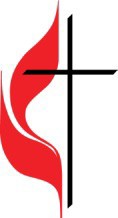 Form for the Appointment of Deacon in Full Connection or Provisional Member in the Deacon TrackThe General Council on Finance and AdministrationPART IName:  Business Phone:  Home Phone:   Cell Phone:  Fax:   	  Business Address:    City: 	State:	 Zip:   	  Home Address:  City: State: Zip:      Preferred address for mailing purposes and inclusion in the journal:     Home:               Business: Clergy membership status:   Full Connection: 	Provisional: Annual Conference:    		 Charge Conference:   District:   	PART IIIf you are serving in a setting extending the witness and service of Christ in the world (¶331.1a), give the name and address of the institution or agency.According to ¶331.4, deacons in full connection serving in an agency or setting beyond the local church shall relate to a local congregation. Give the name and address (including district and conference) of the local church to which you relate and serve as your second appointment.

If your primary field of service is in the local church, give the name and address of the local church, district, and conference.If you are under appointment outside the conference of which you are a member, please complete the following:Conference where you serve: 	Bishop: District:   District Superintendent:  	 For affiliate charge conference membership, give the name and address (including district and conference) of the local church to which you relate: Title/Position: 				 Agency/Institution: 				 Base compensation:    
(Year ) $ 		 Utilities and other housing related allowances: 		  Travel allowance: 	Other cash allowances: 	Please indicate you appointment category: Agency or setting beyond the local church United Methodist Church‐related agency, school, college, theological school, or ecumenical agency Local congregation, charge, or cooperative parish Endorsed by the General Board of Higher Education and Ministry In service with General Board of Global MinistriesPART IIIArea of your certification, specialization, or field of service:Have you mailed your request for annual review and renewal of certification, specialization to the appropriate   agency?   Yes     NoOn Leave:	 First Year	 Second Year	  Third Year	  Fourth Year	  Fifth Year (¶353)Read ¶328 and ¶329 of The Book of Discipline. Reflect, and write about the ways in which you have lived out your call to the ministry of the deacon connecting the congregation with the needs of the world.
Describe in what new ways you envision connecting the congregation with the needs in the world.According to ¶419 the district superintendent shall receive a report of each clergy person on his or her program of continuing education and spiritual growth. According to ¶350 list the ways you have fulfilled your plans for your continuing personal formation during the past year, including spiritual enrichment, service, missional, and continuing education opportunities.According to ¶350 describe your plans for your continuing formation during the year ahead.Signature __________________________________________________________________	